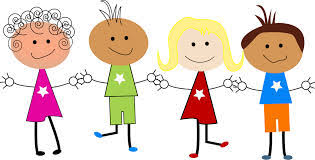 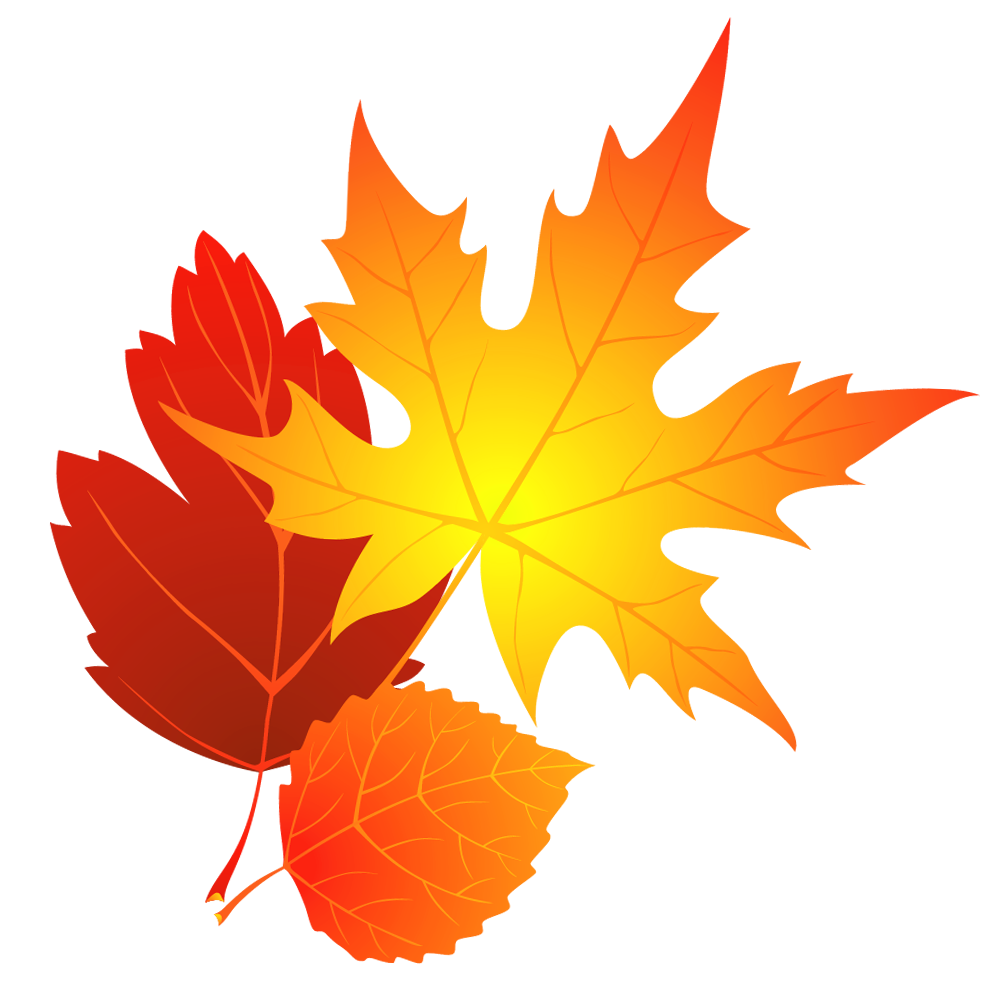 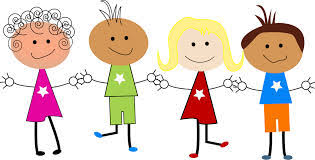 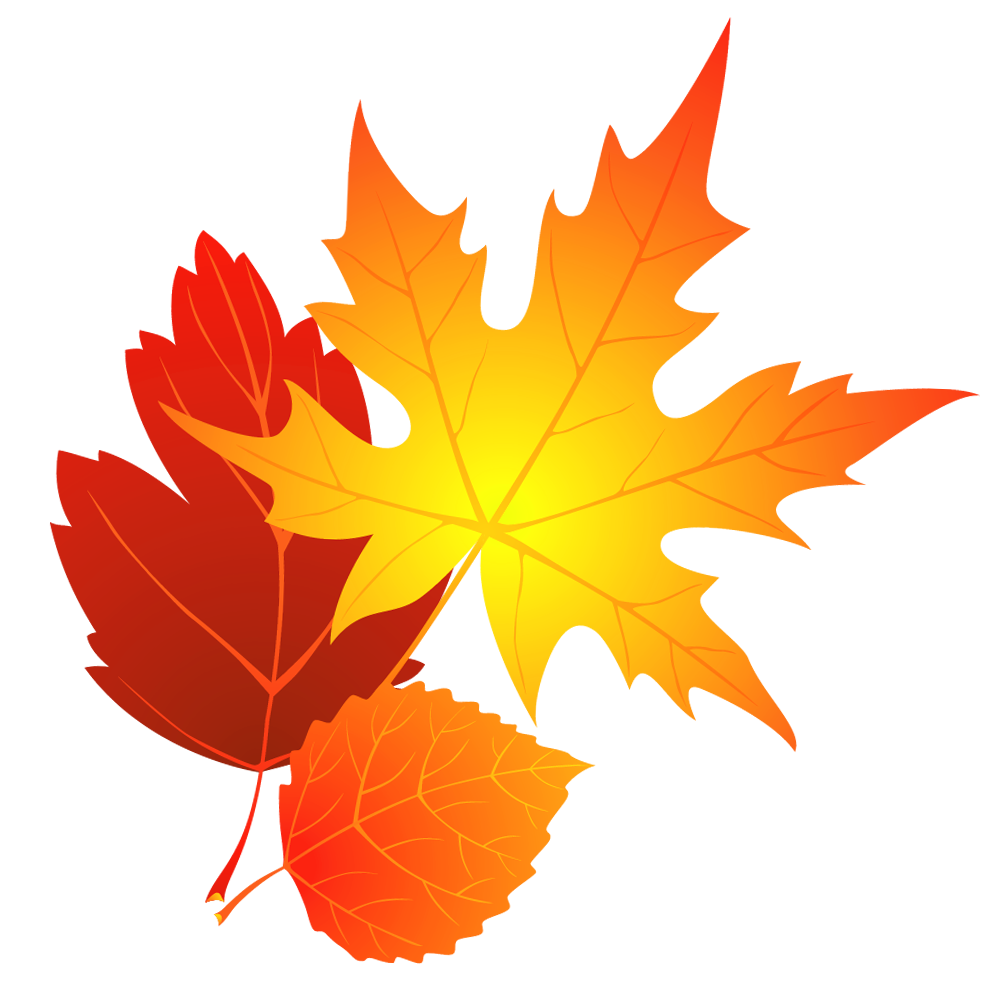 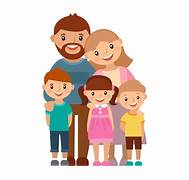 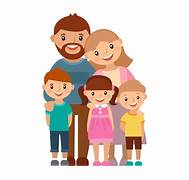 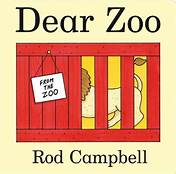 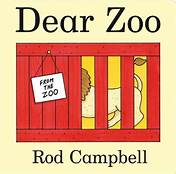 Labelling!